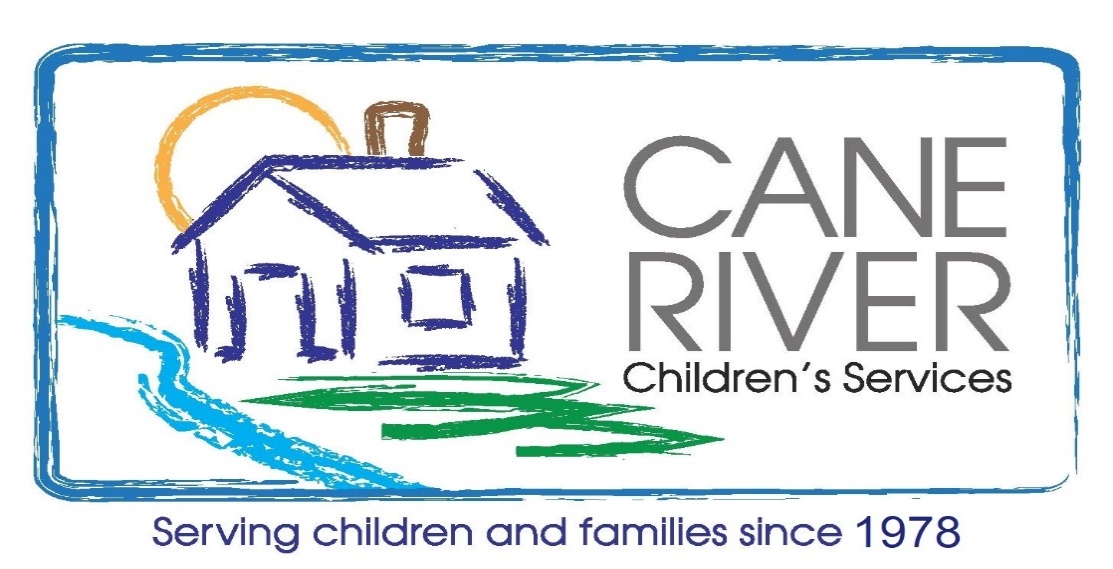  1st ANNUAL BIG LOVE CHARITY SHOOT Date:  	Saturday, August 26, 2023	Registration: 8:00 AM                                                    Shooting Begins 8:30 AM	Lunch and Awards 12:00 PMCost:		$100 per individual shooter     	Corporate, Business and Individual Sponsors                           $400 per Team of 4                   *$2500 *$1000 *$500*$250Registration			Nolton Causey—318-663-4964	Lennie Shankle—318-471-3054	Contacts: 			Billy Ebarb— 318-451-0747		Vicki Parrish—318-352-5866		 REGISTRATION FORMYour Name: ________________________________________ Individual ____($100)      Team of 4 _____($400)Address: _________________________________________________________________________________Phone: ________________________________Email address: _______________________________________Team Name : 	     ___________________________________________________________________________Team Members: 1_______________ 2__________________ 3.___________________ 4.__________________Where:  Natchitoches Shooting Range652 Tauzin Island Road, Natchitoches, Louisiana  71457(318) 356-9457What:  A fun-filled day of competition shooting, fellowship, great food, raffles, and prizes.Participation:  Teams of 4 or individual shooters. Put your own team of 4 shooters together or come out and be matched up with other shooters to form your own team the day of the event. You will shoot with your team at all stations. Individual and team scores will be tracked.